ATSP CODING:OPERATIONAL RISK ASSESSMENT AND MITIGATION FOR UAS OPERATION IN CONTROLLED AIRSPACE This document defines the additional risk mitigation measures for UAS operations intended to be carried out in controlled airspace for a specific ConOps agreed in writing between the UAS operator and the Air Traffic Service Provider (ATSP) and establishes the coordination procedure to be followed to carry out the aerial activity. Likewise, when this is validated by ENAIRE, it constitutes evidence of the coordination of the aeronautical safety study, in compliance with Article 45.3.c of Royal Decree 1180/2018, and of the cooperation procedure with the ATSP, in accordance with point 2.4.1.c of AMC1 to Article 11 and, UAS.SPEC.040.040.1.b to Part B of the Annex to Commission Implementing Regulation (EU) 2019/947.The aerial activity of the UAS operator shall comply with the provisions of this document. Any operation that does not fulfil the established conditions shall require further assessment and mitigation of operational risk and coordination with the ATSP, without prejudice to any sanctions that may be imposed for non-compliance with the agreed-upon measures.UAS OPERATOR AND AIR TRAFFIC SERVICE PROVIDER'S DETAILSContact details for the purpose of strategic coordination and evaluation of this document between the two parties:UAS operator's detailsAir traffic service provider's detailsDefinition of the concept of operation (CONOPS) and scope of applicationCONOPSOperations shall be compliant with the following CONOPS:This document is applicable to those aerial operations with unmanned aircraft that fulfil the following parameters:The UAS operator is registered.Operations will be conducted according to STS-ES-01 in specific category:The operations will take place in controlled airspace.They will be carried out within/outside the safety distances to aerodromes and heliports defined in the appendix to this document.UAS operations will not be autonomous.The operations will be conducted within visual line of sight (VLOS).They will be day-time and/or night-time operations.The operation will not be carried out from a moving vehicle,The operation will not be conducted with the use of a line (untethered UA). // The operation may be conducted with the use of a line (tethered UA, 50 m maximum).The operation will not be carried out with FPV system. // The operation may be conducted with FPV system. For these operations, UA observers will be present to ensure VLOS.Scope of applicationThis coordination is valid within the controlled airspace and aerodrome information area managed by the aerodrome ATS units:orComplete table in case of specific EARO UAS DESCRIPTION AND SEMANTIC MODELThis section lists the UAS models to be used by the UAS operator and the description of the semantic model with the maximum flight geography and the minimum contingency volume and air risk buffer that will be maintained.Description of the UASThe following table lists the UAS models to be used in the CONOPS operations described above:*The technical data of the UAS are provided by the different manufacturers in the aircraft documentation. A list of manufacturers and aircraft with the most relevant technical data, including impact energy, is also available on the AESA website.Semantic modelThe semantic model is described according to the type of UAS indicated in the previous section. The data shown are maximum values for flight geography and minimum values for contingency volumes and safety buffers to be met by the operator in each flight. In calculating these distances, in addition to the type of UAS and its performance, weather constraints, flight profiles, contingency and emergency protocols, and remote pilot response times, etc., have been considered.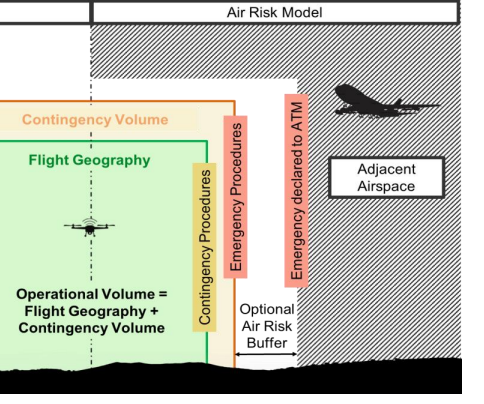 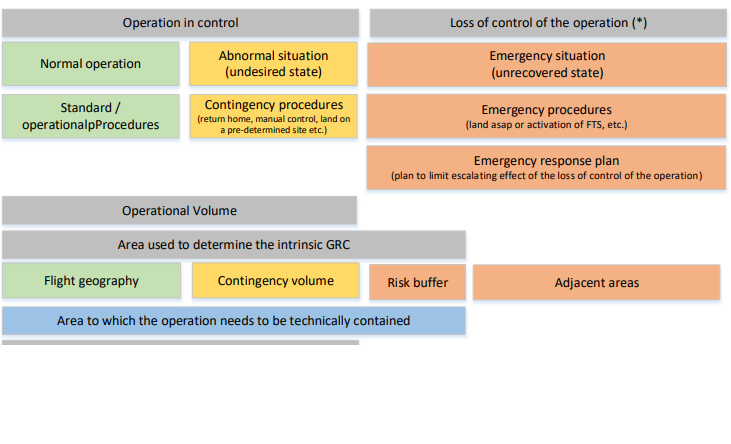 (*) It represents the remote pilot – UAS distance, radius of the volume.SPECIFIC MITIGATION MEASURES FOR CONTROLLED AIRSPACE OPERATIONSUAS operations conducted in controlled airspace must meet the requirements established in Chapter XI of Royal Decree 1180/2018 and with the measures determined by the ATSP for this type of operation to guarantee the safety and continuity of UAS operations in the airspace.PROCEDURE FOR THE COORDINATION OF OPERATIONS WITH ATSPThe agreed-upon instructions to be followed to carry out each of the intended air operations by the UAS operator in controlled airspace are shown below:*Notwithstanding that this may be modified during the tactical coordination or by the ATCO/AFISO during the operations based on its authority.**Nevertheless, this may be required during the tactical coordination if considered convenient.Procedure to be followed by the UAS operator to conduct any flight according to the coordinated CONOPS: Flowchart of specific operations to this CONOPS prepared by the ATSP detailing the instructions, in chronological order, to be followed by the UAS operator to carry out a specific operation.If coordination with the aerodrome manager is required according to mitigation measure MAE09, the airport manager shall be contacted at least 20 business days before the operation.Minimum of 10 business days before the operation submit to the ATSP:Copy of evidence of EARO coordination (this document) signed by both parties.Operation-specific dataSpecific place.Date and time.The day before the operation (recommended) or up to 60 minutes before the start time of the operation, submit a flight plan for air traffic services (FPL) according to the ENAIRE guide available on its website.(https://www.enaire.es/servicios/drones/lo_necesario_para_volar_tu_dron/volar_espacio_aereo_controlado_enaire)Before the flight:Check that the ATS flight plan has been correctly submittedPre-flight Information Bulletin (PIB) and/or NOTAM and weather in the area of operations.30 minutes before the start of operations: contact the ATC/AFIS to confirm the operation.In the first communication, the pilot shall report the reference number of the aerial work concerned (REF. ENAIRE XXX / Callsign XXX), including the word “UNMANNED” in the communication.Before the start of the flight: contact the ATCO/AFISO to obtain flight authorisation (take-off) or report it.After completing the operations:contact the ATCO/AFISO and report the termination of the operationsnotify the closure of the ATS flight plan by calling the corresponding ARO office.Notify the COOP of the termination and/or cancellation of operations.abnormal and emergency situations specific proceduresThe UAS operator shall adopt the following procedures for abnormal and emergency situations:The contact addresses for notifications in case of abnormal or emergency situations are shown below:COORDINATION EVIDENCE AND VALIDITYThis coordination is valid indefinitely, subject, in any case, to the proper implementation of the mitigation measures and compliance with the established limitations or conditions of the operation and as long as compliance is maintained. Any modification or deviation from the contents of this document will require a new agreement. Where justified reasons exist, ATSP reserves the right to modify these terms and conditions or to revoke the agreement.As proof of conformity and evidence of coordination, both parties’ consent to the present document:APPENDIX I. SAFETY DISTANCES WITH RESPECT TO AERODROMESThis risk assessment and coordination of operations shall be valid whenever the flight geography and its associated contingency volume according to the semantic model described above fall within and/or outside the aerodrome safety distances defined below:a) At public and military airfields other than heliports:1) Up to 45 metres in height measured from the Aerodrome Reference Point, hereinafter ARP: an area of 6 kilometres in length measured from the ends of the runway in the direction of the outward extension of the runway centreline and a width of 5 kilometres on both sides measured from the runway centreline. In all cases, the lower limit of this volume shall be the surface level.2) More than 45 metres in height and up to 900 metres in height, both measured from the ARP: an area of 10 kilometres in length measured from the ends of the runway in the direction of the outward extension of the runway centreline and a width of 7.5 kilometres on both sides measured from the runway centreline.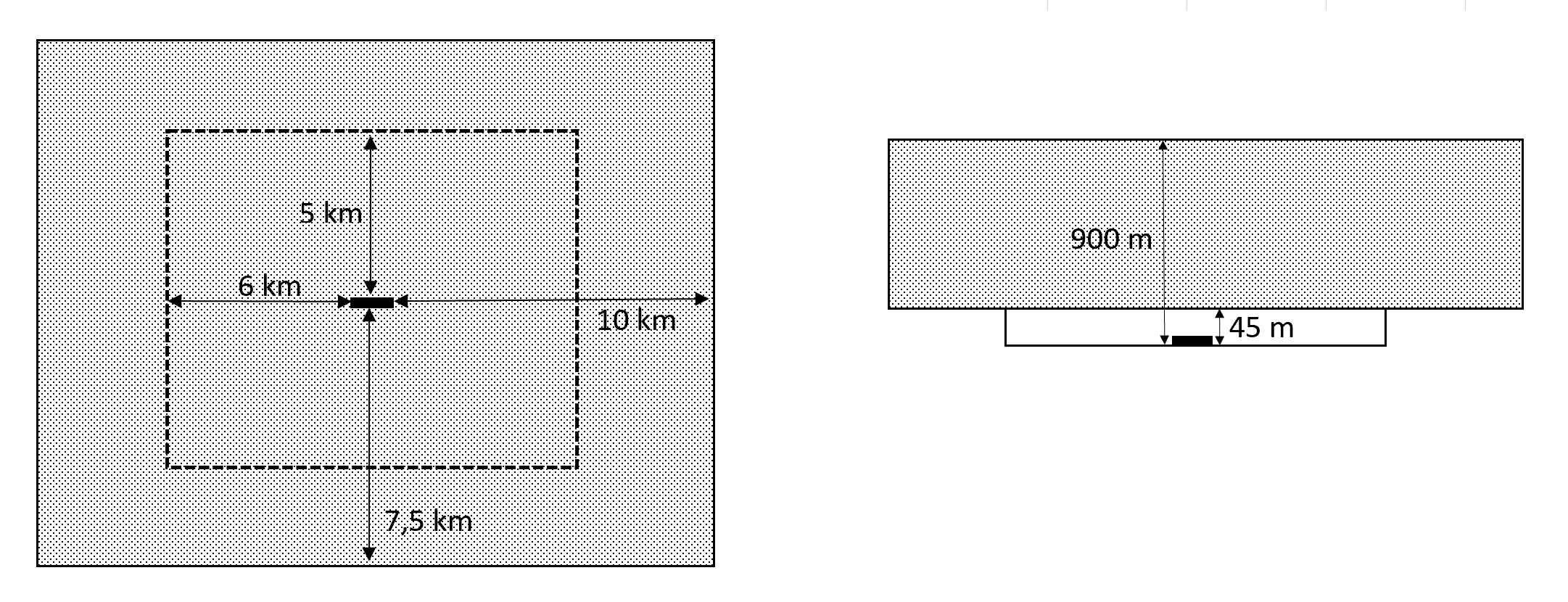 b) At public and military heliports:1) Up to 90 metres in height measured from the Heliport Reference Point (hereinafter, "HRP"): an area of 2.5 kilometres in length measured from the ends of the Final Approach and Take-Off Area (FATO) in the direction of the outward extension of the FATO centreline and a width of 2.5 kilometres on both sides measured from the FATO centreline. In all cases, the lower limit of this volume shall be the surface level.2) More than 90 metres in height and up to 900 metres in height, both measured from the HRP: an area of 3.3 kilometres in length measured from the FATO in the direction of the outward extension of the runway centreline and a width of 3.3 kilometres on both sides measured from the FATO centreline.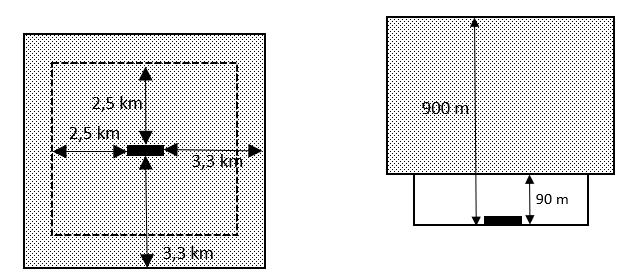 a) At restricted aerodromes other than heliports:1) Up to 45 metres in height measured from the ARP: an area of 3 kilometres in length measured from the ends of the runway in the direction of the outward extension of the runway centreline and a width of 3 kilometres on both sides measured from the runway centreline. In all cases, the lower limit of this volume shall be the surface level.2) More than 45 metres in height and up to 900 metres in height, both measured from the ARP: an area of 5 kilometres in length measured from the ends of the runway in the direction of the outward extension of the runway centreline and a width of 4.5 kilometres on both sides measured from the runway centreline. 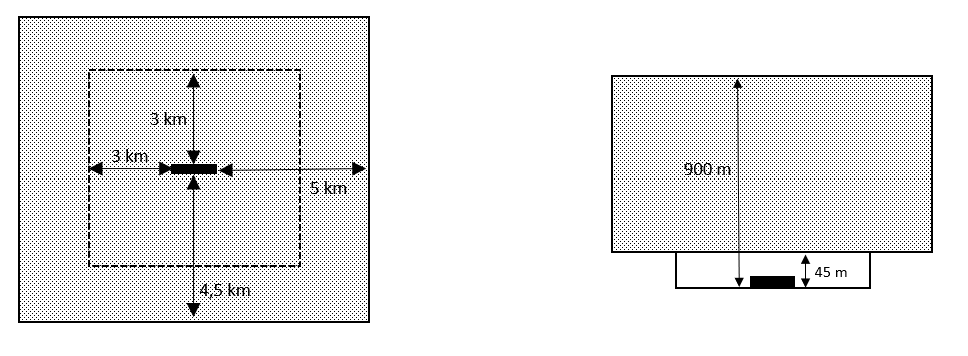 d) At restricted heliports:1) Up to 90 metres in height measured from the HRP: a circular area with a radius of 2.5 kilometres from the centre of the FATO. In the case of restricted heliports with runway type FATOs longer than 100 metres in length, the above distance shall be considered as measured from each end of the FATO. In all cases, the lower limit of this volume shall be the surface level.2) More than 90 metres in height and up to 450 metres in height, both measured from the HRP: a circular area with a radius of 3.3 kilometres from the centre of the FATO. In the case of restricted heliports with runway type FATOs longer than 100 metres in length, the above distance shall be considered as measured from each end of the FATO.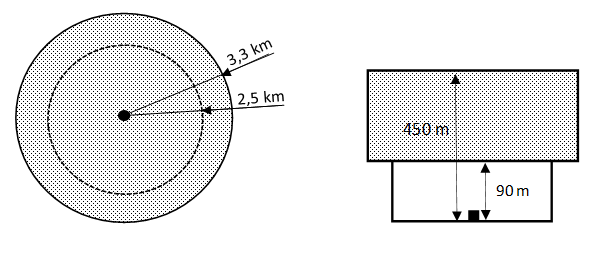 IMPORTANT: Pursuant to Article 45.3.b of Royal Decree 1180/2018, if the operation is at a minimum distance of 8 km from the reference point of any airport or aerodrome and the same distance from the runway centrelines and their extension, at both runway headings, up to a distance of 6 km from the runway threshold in an outward direction from the runway or, in the case of operations beyond the visual line of sight (BVLOS) of the pilot, when the infrastructure has instrumental flight procedures, at a distance of less than 15 km from said reference point, the operation shall be coordinated with the aerodrome manager.APPENDIX II. PROOF OF COMPLIANCE WITH MITIGATION MEASURESThis appendix shows the implementation of the following mitigation measures:XXXXXXXXXXXXAPPENDIX III. ACRONYMSUAS operator's registration numberTo be fulfilled by the UAS operatorName or company nameName or company nameContact personName and surnames (position)Telephone numberTel.EmailEmailName or company nameENAIREContactENAIRE Planea / drones.safety@enaire.es / webSTS-ES-01SPECIFIC CATEGORYVLOSDAY-TIME and/or NIGHT-TIMEIN CONTROLLED AIRSPACEWITHIN AND/OR OUTSIDE THE SAFETY DISTANCES TO AERODROMESWith UAS/RPAS of MTOM < 10 kgMAXIMUM HEIGHT XX m, barring obstaclesCategoryOperational restrictionsUAS MTOM without class identification labelUAS MTOM with class identification labelSpecific    STS-ES-01- In controlled ground areas in a populated environment without overflying any concentration of people.- The operation shall be conducted at a distance of less than 100 m from the remote pilot.- Height is limited to a maximum of 120 m above ground level. If an unmanned aircraft flies within 50 m, measured horizontally, of an artificial obstacle of a height greater than 105 m, the maximum height of the UAS operation may be increased by up to 15 m above the height of the obstacle at the request of the entity responsible for the obstacle.- The maximum height of the operational volume shall not exceed the aforementioned maximum permitted height by more than 30 m.- The unmanned aircraft shall not carry dangerous goods.- The operation is not carried out from moving vehicles.< 10 kgC5Units where ENAIRE provides air traffic servicesType of airspaceCommentsExample: CTR MadridUAS manufacturer and model*ConfigurationC-Class (if it applies)MTOM (kg)Dimension (m)Speed (m/s)Impact energy (Joules)Autonomy (min)UAS 1UAS 2UAS nMaximum flight geography(distances in metres)Maximum flight geography(distances in metres)Minimum contingency volume(distances in metres)Minimum contingency volume(distances in metres)Minimum air risk buffer(distances in metres)Minimum air risk buffer(distances in metres)CommentsHorizontal*VerticalHorizontalVerticalHorizontalVerticalCommentsUAS 1UAS 2UAS nCOD.TYPE OF MITIGATIONMITIGATION MEASUREOBSERVATIONSCOD.TYPE OF MITIGATIONMITIGATION MEASUREOBSERVATIONSMAE01StrategicHave the knowledge required to obtain a radio operator rating endorsed by a pilot licence or certification issued by an approved training organisation (ATO) or ultralight aircraft school. Article 33.1.e RD 1036/2017MAE02StrategicDemonstrate an adequate knowledge of the language or languages used in communications between the controller and the aircraft, taking into account the operational conditions of the airspace in which the operation is conducted.Article 33.1.e RD 1036/2017MAE03StrategicHave adequate communications equipment capable of sustaining two-way communications with aeronautical stations and on the frequencies indicated to meet the requirements applicable to the airspace in which it operates.Article 46.1.a RD 1180/2018MAT06TacticsHave prior air traffic control clearance or communication to aerodrome flight information staff (AFIS). On first contact with air traffic service units, the callsigns of unmanned aircraft shall include the word "Unmanned".Article 45.3.c RD 1180/2018MAT09TacticsAvailability and implementation by the UAS operator of specific procedures for abnormal and emergency situations, with the main measure being radio/telephone notification to the ATS unit in the event of loss of control of the UAS (fly-away).MAT08TacticsCommunicate the termination of the operation to the air traffic services (ATS) unit.MAEXX/MATXXXXXXXXXXXXXXXXARCID callsign*AEDRON#Callsign*AERODRON ##Language to be used in aeronautical communicationsSPANISH / ENGLISHPrimary means of communicationsAERONAUTICAL RADIO / MOBILE PHONEAlternative means of communicationsAERONAUTICAL RADIO / MOBILE PHONENOTAM publication requestOutside the safety distances of the aerodrome: NO**Within the safety distances of the aerodrome: As indicated by the ATS unitEVENTPROCEDURELoss of communication with the ATSP (radio failure)If the communication failure is detected by the ATS unit:- Establish communication by alternative means (landline or mobile phone) informing of the radio communication failure. Assess the continuity or cancellation of the UAS operations.If the communication failure is detected by the UAS operator:- Maintain situational awareness by monitoring the airspace and "seeing and avoiding". - Establish communication by alternative means (landline or mobile phone) informing of the radio communication failure and proceeding according to the ATS's instructions.- If the operator is unable to establish communication by any means, he/she shall immediately terminate the flight by landing the aircraft in a safe place.- Communicate the termination of the activity to the ATS unit as soon as possible by the relevant alternative means and cancelling the ATS flight plan.- In the event of re-establishment of communications, the UAS operator shall newly obtain ATC clearance or AFIS communication to commence a new flight.Loss of control of the UAS (fly-away)If control cannot be regained and/or the position of the UAS is unknown:- Consider activating the safe flight termination system according to the operator's procedures.- Notify the ATS of the loss of control and position of the UA by radio/telephone as soon as possible:- Callsign + "unmanned"- Emergency due to loss of control of the unmanned aircraft- Last known position, speed, course and height/altitude- Remaining autonomy- Report the termination of the emergency to the ATS when it is known that the UA is no longer in flight or it is certain that no further flight is possible (the maximum total UA autonomy time has elapsed)OTHERPositionContactATS Unit (civil/military)Frequency / TLF // According to the unit affected. Provided during prior coordinationENAIRE Airspace Operational Coordination Department (COOP)ENAIRE PLANEA / cop@enaire.es Airport Management Centre (AMC) / Airport Operations / Military BaseDepending on the affected unit. The Contact is provided during prior coordination.Emergencies112The UAS operatorThe air traffic service providerIn XXX, on 09 April 2024In Madrid, on ___ ___________ 2024SignedSignature/sealPositionENAIRE Safety TechnicalNAME AND SURNAMESENAIRE Safety TechnicalAESAState Aviation Safety AgencyAIPAeronautical Information PublicationANSPAir Navigation Services ProviderATSPAir Traffic Services ProviderATSAir Traffic ServicesATCAir Traffic ControlATZAir Traffic ZoneAFISAerodrome Flight Information ServicesATCOAir Traffic Control OfficerAFISOAerodrome Flight Information Services OfficerBVLOSBeyond Visual Line of SightCOPENAIRE Airspace Operational Coordination DepartmentCTAControl Traffic AreaCTRControlled Traffic RegionEMASpanish Air ForceFPLFlight PlanMTOMMaximum Take-Off MassNOTAMNotice containing essential information relating to the establishment, condition or modification of any aeronautical facility, service, procedure or hazard that must be known in a timely manner by personnel conducting flight operations (NOTICE to AirMen)PIBPre-flight Information BulletinsSTSStandard ScenarioTRATemporary Reserved AreaTSATemporary Segregated AreaUAUnmanned AircraftUASUnmanned Aircraft SystemVLOSVisual Line of SightPFRAPhotographic Flight Restricted Areas